Об укреплении пожарной безопасности на территории сельского  поселения Тляумбетовский сельсовет   муниципального района Кугарчинский район Республики Башкортостан на весенне-летний период 2020 годаВ соответствии со статьями 11 и 19 Федерального закона от 21 декабря 1994 года № 68-ФЗ (в ред. от 23.06.2016) «О защите населения и территорий от чрезвычайных ситуаций природного и техногенного характера», Федеральным законом от 21 декабря 1994 года №69-ФЗ (в ред. от 23.06.2016) «О пожарной безопасности», статьей 16 Федерального закона от 06 октября 2003 года №131-ФЗ(в ред. от 28.12.2016) «Об общих принципах организации местного самоуправления в Российской Федерации» и в целях решения задач по обеспечению пожарной безопасности населенных пунктов и объектов экономики в весенне-летний период 2021 года на территории сельского поселения Тляумбетовский сельсовет муниципального района Кугарчинский район Республики БашкортостанПОСТАНОВЛЯЮ:1. Признать утратившим силу постановление главы Администрации сельского поселения Тляумбетовский сельсовет муниципального района Кугарчинский район от 20 апреля 2020 года №11 «Об укреплении пожарной безопасности на территории сельского поселения Тляумбетовский сельсовет муниципального района Кугарчинский район Республики Башкортостан на весенне-летний период 2020года».  2. Утвердить План мероприятий по обеспечению пожарной безопасности на территории сельского поселения Тляумбетовский сельсовет муниципального района Кугарчинский район Республики Башкортостан на весенне-летний период 2021 года (приложение №1).3. Создать рабочую группу на территории сельского поселения Тляумбетовский сельсовет по подготовке проектов решений, по оценке готовности к действиям в пожароопасном сезоне 2021 года (приложение №2). 4. Утвердить комплексный план по обеспечению пожарной безопасности на территории сельского поселения Чапаевский сельсовет муниципального района Кугарчинский район Республики Башкортостан в период проведения месячника пожарной безопасности с 16 апреля по 16 мая 2021 года (приложение №3) 5. Контроль за исполнением  настоящего постановления оставляю за собой.Глава сельского поселенияТляумбетовский  сельсовет                                                      З.Р.Абдрахимов           Приложение №1 к постановлению Администрациисельского поселенияТляумбетовский сельсовет МРКугарчинский район РБ №16 от 15.04.2021г.ПЛАНмероприятий по подготовке к весенне-летнему пожароопасному периоду 2021годаГлава сельского поселения                                            З.Р.Абдрахимов           Приложение № 2 к Постановлению Администрации сельского поселенияТляумбетовский сельсовет МР Кугарчинский район№ 16 от 15.04.2021 годаСОСТАВрабочей группы сельского поселения Тляумбетовский сельсовет муниципального района Кугарчинский район Республике Башкортостан по подготовке проектов решений, направленных на борьбу с пожарами и оценке готовности сельского поселения к действиям в пожароопасном сезоне 2021 годаГлава сельского поселения                                            З.Р.Абдрахимов           Приложение № 3 к Постановлению Администрации сельского поселенияТляумбетовский сельсовет МР Кугарчинский район№ 16 от 15.04.2021 годаКОМПЛЕКСНЫЙ ПЛАНпо обеспечению пожарной безопасности на территории сельского поселения Тляумбетовский сельсовет муниципального района Кугарчинский район Республики Башкортостан в период проведения месячника пожарной безопасности с 15 апреля по 15 мая 2021 годаБашҡортостан РеспубликАһыКүгәрСен районымуниципаль районыныңТЕЛәүЕМБәТ АУЫЛ  советыауыл Биләмәһе хакимиәте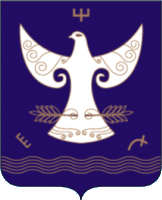  РЕСПУБЛИКА БАШКОРТОСТАН                   АДМИНИСТРАЦИЯсельского поселенияТЛЯУМБЕТОВСКИЙ сельсоветмуниципального районаКугарчинский район453334, Күгәрсен районы,Тәүәкән ауылы,Сәнкем урамы, 4Тел. 2-37-99, факс  2-37-56E-mail:  adm.ishakova@mail.ru453334, Кугарчинский районд. Тавакановоул. Сэнкем, 4Тел. 2-37-99, факс  2-37-56          E-mail: adm.ishakova@mail.ru            ҡАРАР                                                  №16 «15» апрель 2021 йыл             ПОСТАНОВЛЕНИЕ     «15» апреля 2021 года № п/пМероприятияСрок исполненияОтветственные за исполнение1Принять меры по устранению имеющихся нарушений требований правил пожарной безопасности на подведомственных объектахДо 01.05.2021 г.Глава СП, руководители предприятий и организаций2Принять безотлагательные меры по обеспечению первичных мер пожарной безопасности в границах сельского поселенияДо 01.05.2021 г.Глава СП3Для населенных пунктов, расположенных в лесных массивах, разрабатывать и выполнять мероприятия, исключающие возможность переброса огня при лесных и торфяных пожарах на здания и сооружения (устройство защитных противопожарных полос, посадка лиственных насаждений, удаление сухой растительности и д.р.). До 15.05.2021 г.Глава СП4Активизировать противопожарную пропаганду, обеспечить установку рекламных щитов на автодорогах, торговых площадях и в других местах массового скопления людей. Проводить противопожарную агитацию для граждан, проживающих в многоквартирном доме В течение весенне-летнего пожароопасного периодаГлава СП5Создать в населенном пункте и на объектах, расположенных в лесных массивах, либо в непосредственной близости от них, в том числе на объектах летнего отдыха граждан, в полосах отвода автомобильных дорог, линий электропередач и связи, магистральных нефте- и газопроводов минерализованные полосы (шириной не менее 3 м по периметру), очистить территории объектов и населенного пункта от мусора и сухой травы, обеспечить необходимый запас средств пожаротушенияДо 01.05.2021 г.Глава СП, руководители предприятий и организаций  6Произвести очистку территорий объектов от сгораемого мусора, остатков сухой травы и кустарникаДо 01.05.2021 г.Глава СП, руководители предприятий и организаций 7Провести проверки технического состояния наружного противопожарного водоснабжения (противопожарные гидранты, водонапорные башни, подъезды к естественным водоемам) и обеспечить их соответствующими обозначениями (указателями в соответствии с ГОСТ Р 12.4.026-2021). Оборудовать водонапорные башни приспособлениями для забора воды пожарными автомобилями в целях пожаротушения и подъезды к ним. До01.05.2021г.Глава СП 8В целях предупреждения пожаров, пресечения административных правонарушений и иных противоправных действий провести при содействии ОМВД по РБ проверки подвальных и чердачных помещений, пустующих и подлежащих сносу строений, гаражей, вагончиков и других мест вероятного сбора лиц, склонных к совершению правонарушенийДо 01.05.2021 г.Глава СП, отдел МВД России по Кугарчинскому району РБ  9Обучить персонал организаций, учащихся и населения сельского поселения мерам пожарной безопасности и действиям в случае возникновения пожара. Организовать взаимодействие со средствами массовой информации по вопросам освещения конкретных фактов происходящих пожаров, халатного отношения руководителей объектов различных форм собственности к требованиям правил пожарной безопасностиВ течение весенне-летнего пожароопасного периодаГлава СП, руководители предприятий и организаций10Провести сходы граждан с доведением до населения сельского поселения необходимости соблюдения правил пожарной безопасности в условиях сухой, жаркой погоды и ограничения нахождения детей без присмотра без присмотра взрослых, информации о мерах пожарной безопасности в летнем пожароопасном периодеВ течение весенне-летнего пожароопасного периодаГлава СП, руководители предприятий и организаций, ППС РБ Таваканово11Провести практические тренировки по эвакуации персонала организаций. Апрель,май-июльРуководители организаций12Запретить выжигание сухой травянистой растительности, стерни, разведение костров и сжигание бытового мусора на землях, в соответствии с Постановлением РФ от 21.03.2017 г. №316В течение весенне-летнего пожароопасного периодаГлава СП, руководители предприятий и организаций13Провести комплекс мероприятий по обеспечению беспрепятственного проезда пожарно-спасательной техники к зданиям (сооружениям) и противопожарному водоснабжению для ликвидации возможных пожаров и проведения аварийно-спасательных работВ течение весенне-летнего пожароопасного периодаГлава СП, руководители предприятий и организаций, 14Уточнение пунктов временного размещения и первоочередного жизнеобеспечения в зонах высокой пожарной опасностиАпрель-майГлава СП 15Организовать круглосуточное дежурство, согласно графиков дежурства членов ДПО и их патрулирование в населенном пункте сельских поселений для контроля пожарной обстановкиВ течение весенне-летнего пожароопасного периодаГлава СП 16Привлечь членов ДПО к профилактической работе для проведения подворных обходов и проведению разъяснительных бесед с населением, распространению листовок, установке аншлагов и т.д. Организовать работу по осуществлению технического осмотра имеющихся пожарных автомобилей ДПК, их укомплектованию пожарно-техническим вооружением, защитной одеждой, горюче-смазочными материалами, обеспечение бесперебойной телефонной связью и организацией круглосуточного дежурстваВ течение весенне-летнего пожароопасного периодаГлава СП, ППС РБ Таваканово17Организовать и провести месячник пожарной безопасности, в ходе которого усиливать проведение комплекса профилактических мероприятий по недопущению чрезвычайных ситуаций, связанных с возникновением природных пожаров и переходом огня на населенные пункты  Апрель-майГлава СП, руководители предприятий и организаций 18Организовать проведение «Дней знаний пожарной безопасности» в общеобразовательных, дошкольных учреждениях и летних оздоровительных лагеряхМай-августГлава СП , заведующие детских садов, директора школ19Организовать и провести соревнования по пожарно-спасательному спорту среди, ДПД и ДПК сельских советов и предприятий районаМай-ИюньГлава СП 20Устранить имеющиеся нарушения правил пожарной безопасности, выявленные в ходе проверок До 01.06.2021 г. Директора школ21До начала уборочных работ и заготовки кормов проверить и привести в противопожарное состояние места хранения, приемки и переработки зерна, обеспечить зерноуборочную технику первичными средствами пожаротушения. С выводом общественного скота на летние пастбища организовать обесточивание электрооборудования, охрану и устранение нарушений требований пожарной безопасности в животноводческих фермах и комплексахДо начала уборочных работГлава СП, директор ООО Тавакан22Обеспечивать наличие в сельском поселение запасов первичных средств пожаротушения, воды, материальных средств, исправной и готовой для применения при тушении возможных возгораний приспособленной техники для целей пожаротушения (водовоз, тракторов с плугами и т.д.). До 01.05.2021 г. Глава СП23Обеспечить населенный пункт средствами звуковой сигнализации для оповещения людей на случай пожара, позволяющими услышать в радиусе соответствующей территории сигнал тревоги с четкой слышимости и отличный от посторонних шумов. До 01 июня 2021 г. Глава СП24Взять на контроль обеспечение населённого пункта мотопомпами, комплектами пожарно-технического вооруженияДо начала пожароопасного периодаГлава СП 25При строительстве объектов обеспечивать исполнение требований Федерального закона «Технический регламент о требованиях пожарной безопасности» в части соблюдения установленной ширины противопожарного разрыва от стены леса В течение весенне-летнего пожароопасного периода Глава СП совместно с Администрацией района №Ф.И.О.ДолжностьКонтактные телефоны (рабочий и мобильный)Руководитель рабочей группыРуководитель рабочей группыРуководитель рабочей группыРуководитель рабочей группы1.Абдрахимов З.Р.Глава Администрации сельского поселения Тляумбетовский сельсовет муниципального района Кугарчинский район Республики Башкортостан 8 (347 89)2 37 56;8 927 333 75 95Заместитель руководителя рабочей группыЗаместитель руководителя рабочей группыЗаместитель руководителя рабочей группыЗаместитель руководителя рабочей группы2.Хамидуллина Л.Х.управляющий делами Администрации сельского поселения Тляумбетовский сельсовет МР Кугарчинский район РБ  8 (347 89)2 37 99;8 927 238 86 24Члены рабочей группыЧлены рабочей группыЧлены рабочей группыЧлены рабочей группы3.Якшибаев Р.Р. Специалист Администрации сельского поселения Тляумбетовский сельсовет МР Кугарчинский район РБ  8 927 959 35 988 927 348 46 924.Каразбаева А.Ф.Директор  МБОУ СОШ д.Таваканово8 937 318 54 015.Идельбаев Х.Х.Директор МБОУ СОШ д.Тляумбетово8  (347 89) 2 35 236.Ибрагимов У.Д.Директор ООО «Тавакан»8 (347 89) 2 37 257.Абдрахимова Г.М.Заведующий СМФК д.Таваканово8 927 326 04 398.№п/пПроводимые мероприятияСроки выполненияОтветственный исполнительОрганизация совместных рейдов сотрудников государственной противопожарной службы, органов местного самоуправления, сотрудников органов внутренних дел, внештатных инструкторов пожарной профилактики по проверке противопожарного состояния жилых домов многодетных и неблагополучных семей, лиц, состоящих на профилактическом учете, злоупотребляющих спиртными напитками, лиц относящихся к категории социального риска, многодетным семьям, одиноких и престарелых гражданВ период проведения месячникаГлава СП, Мелеузовский межрайонный ОНД и ПР ГУ МЧС России по РБ, ПСЧ-84 ПСО ФПС ГПС 1-го разряда ГУ МЧС РФ по РБДля населенных пунктов, расположенных в лесных массивах, либо                в непосредственной близости от них, разрабатывать и выполнять мероприятия, исключающие возможность переброса огня при лесных пожарах на здания и сооружения (устройство защитных противопожарных полос)До 15 мая 2020 г.Глава СПНа сходах граждан довести до населения ответственность, предусмотренный статьями 6.22 Кодекса Республики Башкортостан об административных правонарушениях (сжигание мусора и растительности на территориях общего пользования) и ст. 6.3. (нарушение правил благоустройства)В период проведения месячникаГлава СП, руководители предприятий и организаций, Мелеузовский межрайонный ОНД и ПР ГУ МЧС России по РБВо взаимодействии с профильными территориальными подразделениями министерств и ведомств в области лесных отношений организовать создание дополнительных постов, передвижных дозоров в лесах из числа местных жителей и волонтеров с целью пресечения возможных нарушений требований пожарной безопасности и незаконного проникновения в лесные массивы при введенных запретах.В период проведения месячникаГлава СП, ПСЧ-84 ПСО ФПС ГПС 1-го разряда ГУ МЧС РФ по РБ, Мелеузовский межрайонный ОНД и ПР ГУ МЧС России по РБПодведение итогов месячника пожарной безопасностиДо 31 мая 2021 г.Администрация сельского поселения